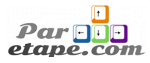 Cours de perfectionnementDurée : 9 heuresPRÉSENTATION DU COURS A travers ce cours, vous allez apprendre à mieux utiliser les outils avec Microsoft 365 afin de pouvoir collaborer d’une façon efficaceFORMULE : La formation aura lieu en ligne. A QUI S’ADRESSE LA FORMATION Cette formation est destinée aux personnes qui utilisent déjà Microsoft Office 365 et qui souhaite en apprendre plus sur la collaboration entre les membresOBJECTIFS Microsoft 365 est devenue un outil indispensable à notre travail. Mais entre Teams, OneDrive, SharePoint et les groupes, il n’est pas toujours facile d’y voir clair. Avec cette formation nous allons voir les différents outils que nous offre la solution et comment les utiliserCONTENU DE LA FORMATION Introduction au travail collaboratifLe travail collaboratifLes outilsMicrosoft 365Tout ce qu’il faut savoir sur office 365Microsoft 365Le portail Les groupes 365La suite officeLes outilsLes groupes dans Microsoft 365La présentation des groupes 365La création de groupe 365Utilisation de votre groupeLa gestion de groupe 365TeamsPrésentation du produitLes équipes dans TeamsLes conversations et les canauxLes réunionsLes documents dans TeamsLes recherches et autres possibilitésLa conclusionOneDriveGérer vos fichiersLe client local OneDrivePartage des fichiers sur OneDrive Collaborer en temps réel dans un fichier Online SharePoint OnlineCréation d’un site SharePointModifier l’apparenceLa gestion des fichiersLes bibliothèquesLes listesMicrosoft FormsGénéralités Microsoft FormsLa création de nos formulairesLa publication ou le partage de nos formulairesL’analyse de nos formulairesGestion des tachesÀ la découverte Planificateur MicrosoftTo doLa création de plan et de taches avec Planificateur MicrosoftLa collaboration autour de Planificateur MicrosoftLe suivi de nos plansPlanificateur Microsoft au quotidien